Уважаемые родители!А знаете ли вы?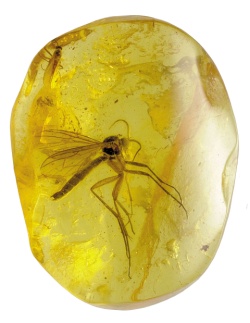 Янтарь – это окаменевшая смола, но не современной сосны, а ее «очень древней бабушки», которая жила на Земле 50 миллионов лет тому назад. Находясь глубоко под землей, смола превратилась в камень; лежавшие на нем тяжелые пласты земли сделали его твердым. Деревья, которые вырабатывали миллионы лет назад смолу для будущего янтаря, уже давно исчезли с лица земли. И нет теперь в наших лесах живых янтарных фабрик. Жаль, конечно, что древний лес исчез, но он оставил нам в подарок замечательный камень – янтарь.О янтаре связано множество тайн и легенд. В одной легенде о янтаре говорится о том, что рыбаки вылавливали плавающий в море камень сетями. Проверьте это утверждение!  Проведите опыт «В какой воде янтарь плавает»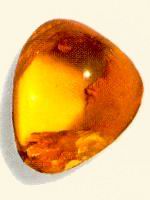 В стакан с водой добавьте соль, перемешайте,  получится морская вода. Опустите камень в соленую воду.  Камень будет плавать вверху. Опустите в стакан с водой из-под крана кусочек янтаря. Камешек утонет. Вывод. Янтарь легче соленой морской воды, но тяжелее пресной. Значит, рыбаки могли ловить камень сетями. Зарисуйте ход опыта, результат или сфотографируйте действия.Подготовьте рассказ о проделанном опыте. Оформите слайдовую  презентацию для выступления перед детьми.Если у Вас есть янтарь, принесите в детский сад,  и мы создадим коллекцию. Все дети смогут увидеть эти удивительно красивые, интересные, разнообразные по окраске камни и узнают много интересного о солнечном камне – янтаре.